Разработала: Учитель первой квалификационной категории, Клокова Марина КонстантиновнаТестирование: «Волейбол»1. ИСТОРИЯ ВОЛЕЙБОЛАВнимание: за каждый правильный ответ 2 балл.2. ОСНОВНЫЕ ПОНЯТИЕ В ВОЛЕЙБОЛЕВнимание: за каждый правильный ответ 2 балл.3. ВОЛЕЙБОЛ ДЛЯ НАЧИНАЮЩИХВнимание: за каждый правильный ответ 1 балл.(Выберите правильный ответ)          Ключи к заданиям№ВопросИллюстрация 1Основоположником игры волейбол является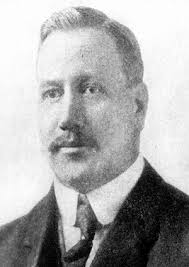 2Слово "волейбол" означает 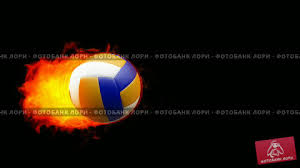 3Когда волейбол был признан олимпийским видом спорта?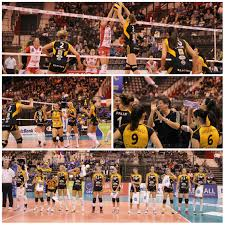 4В программу Олимпийских игр волейбол включили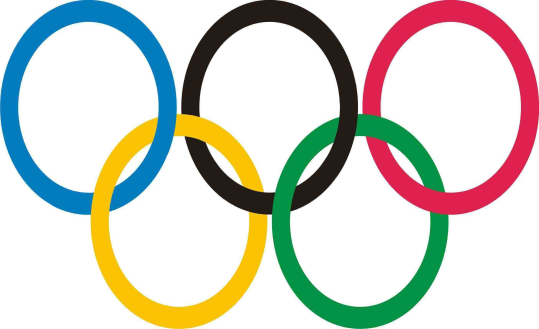 №ВопросИллюстрация 1"Либеро" в волеболе - это ...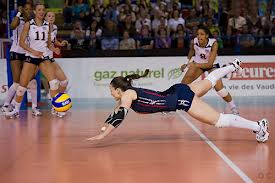 2Ситуация "Мяч в игре" в волейболе означает....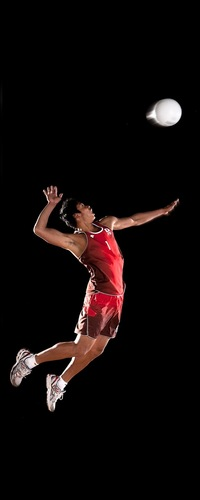 3Высота волейбольной сетки для мужских команд: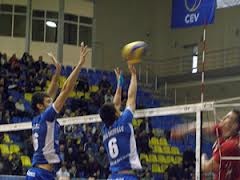 4Высота волейбольной сетки для женских команд: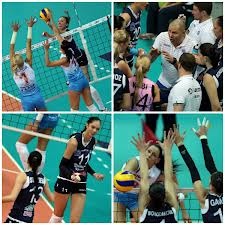 5Волейбольная площадка имеет размеры: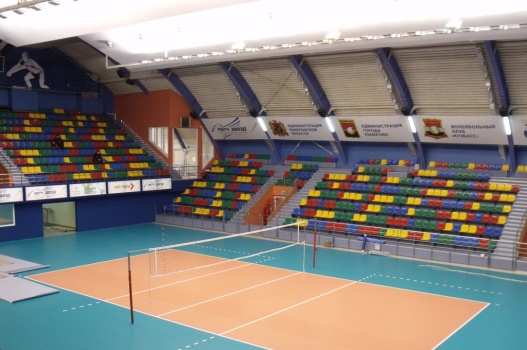 6"Бич-волей" - это: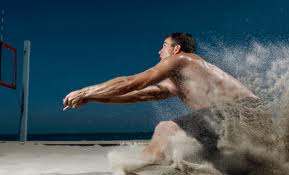 №ВопросИллюстрация 1Ошибками в волейболе считаются....1) "Три удара касания"2) "Четыре удара касания", удар при поддержке "двойное касание"3) Игрок один раз выпрыгивает на блоке и совершает два касания мяча4) Мяч соприкоснулся с любой частью тела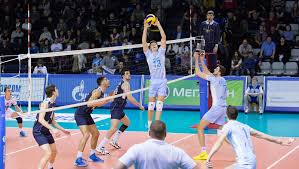 2Как осуществляется переход игроков в волейболе из зоны в зону?1) Произвольно2) По часовой стрелке3) Против часовой стрелки4) По указанию тренера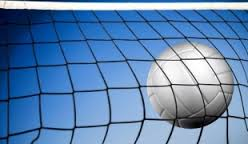 3Укажите полный состав волейбольной команды:1) 6 человек, тренер, помощник тренера, массажист, врач...2) 10 человек, тренер, помощник тренера, массажист, врач...3) 8 человек, тренер, помощник тренера, массажист, врач, повар....4) 12 человек, тренер, помощник тренера, массажист, врач...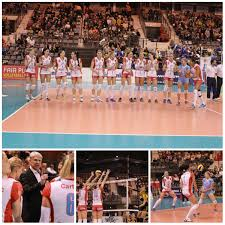 4Какую геометрическую фигуру напоминает расположение больших и указательных пальцев кистей рук при приеме мяча сверху в волейболе?1) круг2) треугольник3) трапецию4) ром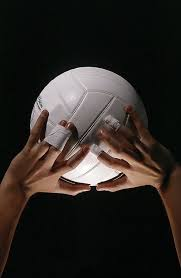 5Игроки каких позиций являются игроками передней линии?1) 4, 3, 22) 6, 5, 13) 1, 2, 34) 2, 3, 4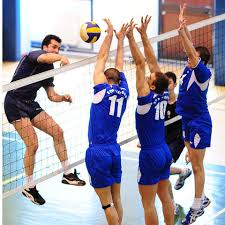 1. ИСТОРИЯ ВОЛЕЙБОЛА1. ИСТОРИЯ ВОЛЕЙБОЛА1.1Вильям Морган1.2«Летающий мяч»1.31957 год1.41964 год2. ОСНОВНЫЕ ПОНЯТИЕ В ВОЛЕЙБОЛЕ2. ОСНОВНЫЕ ПОНЯТИЕ В ВОЛЕЙБОЛЕ2.1Игрок защиты2.2Падающий делает удар по мячу вводя его в игру2.32,432.42.242.518*92.6Пляжный волейбол3. ВОЛЕЙБОЛ ДЛЯ НАЧИНАЮЩИХ3. ВОЛЕЙБОЛ ДЛЯ НАЧИНАЮЩИХ3.123.223.343.423.51